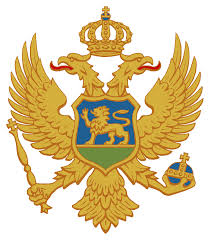 CRNA GORAZAVOD ZA SOCIJALNU I DJEČJU ZAŠTITUIZVJEŠTAJ O RADU USTANOVA ZA SMJEŠTAJ ODRASLIH LICA SA INVALIDITETOM I STARIH LICA U CRNOJ GORI ZA 2021. GODINUPodgorica,mart, 2022. godinaSADRŽAJUVOD…………………………………………………………………… 4Normativni okvir za pružanje usluge smještaja odraslih lica sa invaliditetom i starih lica…………………………………………5Metodološki okvir…………………………………………………7OPŠTI PODACI O USTANOVAMA ZA SMJEŠTAJ ODRASLIH LICA SA INVALIDITETOM I STARIH LICA………………………7LJUDSKI RESURSI U USTANOVAMA ……………………………..9STRUČNO USAVRŠAVANJE ZAPOSLENIH……………………...15KAPACITETI USTANOVA ZA PRUŽANJE USLUGE SMJEŠTAJA ODRASLIH I STARIH………………………………………………...21KORISNICI USLUGE SMJEŠTAJA…………………………………24Osnovne karakteristike korisnika usluge smještaja za odrasla i strara lica…………………………………………………………24Specifične karakteristike korisnika usluge smještaja za odrasla i stara lica………………………………………………………….24Stručni poslovi u ustanovama za smještaj odrasnih i starih….39PRUŽANJE USLUGA SMJEŠTAJA…………………………………42ZAKLJUČCI……………………………………………………………45UVODPredmet ovog izvještaja je rad pružalaca usluge smještaja odraslih lica sa invaliditetom i starih lica u Crnoj Gori za 2021. godinu. Izvještaj o radu ustanova za smještaj odraslih lica sa invaliditetom i starih lica  je jedan od izvještaja o radu koji priprema i publikuje Zavod za socijalnu i dječju zaštitu u skladu sa zakonskim određenjima i povjerenim poslovima praćenja sistema socijalne zaštite.Cilj sačinjavanja izvještaja je informisanje nadležnih institucija, stručne i šire javnosti o brojčanom stanju i najvažnijim kretanjima u oblastima institucionalnog smještaja na teritoriji Crne Gore. Zavod za socijalnu i dječju zaštitu u skladu sa svojom djelatnošću koja je definisana u članu 121 Zakona o socijalnoj i dječjoj zaštitii i članu 25 Uredbe o organizaciji i načinu rada državne uprave, izrađuje analize i izvještaje u oblasti socijalne zaštite, istražuje djelatnost i efekte socijalne zaštite, kao i prati kvalitet stručnog rada i pružanje usluga kod pružaoca usluga.Izvještaj obuhvata podatke iz  pet ustanove: JU Dom starih “Grabovac” Risan, JU Dom starih “Bijelo Polje” Bijelo Polje , JU Dom starih “Pljevlja” Pljevlja , DOO Dom starih “Duga” Danilovgrad i DOO Dom starih “Nana” Danilovgrad.U uvodnom dijelu prikazane su informacije o normativnom dijelu kojim se uređuje djelatnost ustanova za smještaj odraslih lica sa invaliditetom i starih lica i metodološkom okviru u procesu prikupljanja podataka. Pored uvodnog dijela, izvještaj sadrži osnovne podatke o ustanovama koje pružaju uslugu smještaja odraslim licima sa invaliditetom i starim licima, zatim prikaz ljudskih resursa u ustanovama. Takođe, izvještaj sadrži podatke o kapacitetima ustanova, podatke o strukturi korisnika  kao i stručni rad sa korisnicima domskog smještaja.Izvještaj je sačinjen na osnovu podataka koji su dobijeni od ustanova za smještaj odraslih lica sa invaliditetom i starih lica. 1.1. Normativni okvir za pružanje usluge smještaja  odraslih lica sa invaliditetom i starih licaNormativni akti koji u najvećoj mjeri uređuju uslugu smještaja odraslih lica sa invaliditetom i starih lica  u sistemu socijalne zaštite u Crnoj Gori su:Zakon o socijalnoj i dječjoj zaštiti(„Službeni list Crne Gore”, br. 27/13, 1/15, 42/15, 47/15, 56/16, 66/16, 1/17, 31/17, 42/17 , 50/17,59/21 I 145/21);Porodični zakon (“Službeni list Crne Gore", br.1/07 od 09.01.2007, 53/16 od 11.08.2016 i 76/20);Pravilnik o bližim uslovima za pružanje i korišćenje, normativima i minimalnim standardima usluge smještaja odraslih i starih ("Službeni list Crne Gore", br. 58/14 od 29.12.2014, 21/16 od 25.03.2016, 15/18 od 09.03.2018, 65/19 od 02.12.2019);Pravilnik o bližim uslovima za izdavanje, obnavljanje i oduzimanje licence za rad stručnim radnicima u oblasti socijalne i dječje zaštite ("SlužbenilistCrneGore",br.73/17od 03.11.2017);Pravilnik o bližim uslovima za izdavanje, obnavljanje, suspenziju i oduzimanje licence za obavljanje djelatnosti socijalne i dječje zaštite("Službeni list Crne Gore", br. 38/18 od 13.06.2018, 76/19 od 31.12.2019,16/21 I 84/21);Pravilnik o bližim uslovima i standardima za obavljanje stručnih poslova u socijalnoj i dječjoj zaštiti ("Službeni list Crne Gore", br. 56/13 od 06.12.2013, 14/14 od 22.03.2014, 73/19 od 27.12.2019).Saglasno poslovima utvrđenim Zakonom o socijalno i dječjoj zaštiti i Odlukom o izmjeni  dopuni odluke o organizovanju javne ustanove za smještaj odraslih lica sa invaliditetom i starih lica ("Službeni list Crne Gore", br.6/19 od 30.01.2019), djelatnost Doma obuhvata:Pružanje usluga smještaja odraslim licima sa invaliditetom i starim licima;Pružanje usluga podrške za život u zajednici;Pružanje savjetodavno-terapijskih i socijalno-edukativnih usluga;Pružanje stručne podrške i sproveđenje odgovarajuće obuke pružaocima usluge porodičnog smještaja;Radno-okupaciono angažovanje, koje se odnosi na obezbjeđivanje radne i okupacione terapije, kulturno-zabavnih aktivnosti i sl.;Zdravstvenu zaštitu koja se obezbjeđuje, u skladu sa propisima o zdravstvenoj zaštiti i zdravstvenom osiguranju.Vlada Crne Gore se, u procesu preuzimanja neophodnih aktivnosti na poboljšanju socijalno-ekonomskog položaja građana, posebno starijih, opredeljuje za jasno strateško planiranje s ciljem unapređenja položaja starijih u oblasti socijalne zaštite. Osnov za donošenje Strategije je Zakon o socijalnoj i dječjij zaštiti, kojim je propisano da se socijalna i dječja zaštita ostvaruju u skladu sa strateškim dokumentima, kojima se utvrđuju dugoročni ciljevi i prioriteti razvoja socijalne i dječje zaštite. Vlada Crne Gore usvojila je Strategiju razvoja socijalne zaštite starijih za period od 2018. godine do 2022. godine sa akcionim planom.Metodološki okvirIzvještaj o radu ustanova socijalne zaštite koje pružaju usluge smještaja odraslih lica sa invaliditetom i starih lica u Crnoj Gori za 2021. godinu sačinjen je na osnovu pojedinačnih statističkih i narativnih izvještaja koji je svaki pružalac usluge u obavezi da dostavi Zavodu za socijalnu i dječju zaštitu.Pružaoci usluge izrađuju godišnje izvještaje, statističke podatke po struktuiranim oblastima izvještavaju u narativu. Osnov za izradu godišnjih statističkih izvještaja su evidencija i dokumentacija o radu ustanove i korisnicima usluge. Statistički podaci koje dostavljaju ustanove počivaju na evidencijama koje nijesu dovoljno uređene niti ujednačene, što podatke čini nedovoljno pouzdanim. Javne ustanove,  informacije o svakom korisniku unose u informacioni sistem socijalnog staranja, ali su neki podaci  još uvijek nedostupni, te je potrebno voditi paralelnu evidenciju o korisnicima. Takođe, neophodno je da se način evidencije ujednači za sve ustanove, a posebno kod izrade početnog plana za smještaj kao i revizije individualnih planova za svakog korisnika.OPŠTI PODACI O JAVNIM USTANOVAMA ZA SMJEŠTAJ ODRASLIH LICA SA INVALIDITETOM I  STARIH LICAJavne ustanove za smještaj odraslih lica sa invaliditetom i starih lica u Crnoj Gori su: JU Dom starih “Grabovac” Risan;JU Dom starih “Bijelo Polje”;JU Dom starih “Pljevlja” .DOO Dom starih “Duga” Danilovgrad i DOO Dom starih “Nana” Danilovgrad su privatne ustanove u Crnoj Gori.JU Dom starih “Grabovac” Risan je osnovan 1947. godine, a u septembru mjesecu 2018. godine Ministarstvo rada i socijalnog staranja je izdalo licencu za obavljanje djelatnost i socijalne i dječje zaštite.JU Dom starih “Bijelo Polje” Bijelo Polje je osnovan 2010. godine , u julu mjesecu 2018. godine,Ministarstvo rada i socijalnog staranja je izdalo licencu za obavljanje djelatnosti socijalne i dječje zaštite.JU Dom starih “Pljevlja” Pljevlja je počeo sa radom u aprilu mjesecu 2018. godine, a u februaru mjesecu 2019. godine Ministarstvo rada i socijanog staranja je izdalo licencu za obavljanje djelatnosti socijalne i dječje zaštite. DOO Dom starih “Duga” Danilovgrad prva privatna ustanova u Crnoj Gori, počeo sa radom 2006. godine, a 2019. godine Ministarstvo rada i socijalnog staranja je izdalo licencu za obavljenje djelatnosti socijalne i dječje zaštite.DOO Dom starih “Nana” Danilovgrad, privatna ustanova u Crnoj Gori , počeo sa radom 2015. godine , a 2020. godine Ministarstvo rada i socijalnog staranja je izdalo licencu za obavljanje djelatnosti socijalne i dječje zaštite. Važno je napomenuti da je 2021. godinu , kao i 2020.obilježila borba protiv virusa SARS-CoV i od 11.03.2020. godine  SZO je proglasila pandemiju . Ta situacija je promijenila način funkcionisanja u ustanovama socijalne i dječje zaštite. U skladu sa epidemiološkom situacijom izazvanom korona vrirusom i sa zdravstvenim preporukama Instituta za javno zdravlje i Ministarstva zdravlja koje se primjenjuju radi sprečavanja infekcije, u ustanovama su na snazi procedure koje su se odnosile  na povremenu zabranu posjeta korisnicima, povremenu zabranu izlaska korisnicima van dvorišta doma, zabranu grupnih aktivnosti korisnika, odlaganje specijalističkih pregleda korisnika u svim medicinskim ustanovama, redovna dezinekcija ustanova i korišćenje zaštitne opreme .3. LJUDSKI RESURSI U USTANOVAMA ZA SMJEŠTAJ ODRASLIH LICA SA INVALIDITETOM I STARIH LICAPrema podacima dobijenih od ustanova za smještaj odraslih lica sa invaliditetom i starih lica, na dan 31.12.2021. godine, u ustanovama je angažovano ukupno 298 izvršilaca od kojih je 87,25 % u radnom odnosu na neodređeno vrijeme. Tokom 2021. godine, na određeno vrijeme je angažovano ukupno 12 radnika, za obavljanje privremenih i povremenih poslova  je 4 radnika, a po ugovoru o djelu 17 radnika. Tokom predhodne godine u ustanovama je bilo angažovano 5 volontera, a pripravnici nijesu bili angažovani.Tabela br.1:Broj svih zaposlenih i ostalih angažovanih u ustanovi na dan 31.12.2021. godineU grafikonu broj 1 dat je uporedni prikaz strukture zaposlenih diferenciranih prema radnom statusu i ukupnog broja zaposlenih u ustanovama za smještaj odraslih i starih za 2018. godinu , 2019. godinu , 2020. godinu i 2021. GodinuGrafikon br.1:Uporedni prikaz strukture zaposlenih diferenciranih prema random statusu i ukupnog broja zaposlenih za 2018.godinu, 2019. godinu i 2020.godinu i 2021. godinuIz grafikona vidimo da su u posmatranom vremenskom intervalu prisutne diskretne varijacije broja izvršilaca, kako na nivou podgrupa diferenciranih prema oblicima radnog angažovanja, tako i na nivou cjelokupnog uzorka angažovanih radnika.Prema čl. 123 Zakona o socijalnoj i dječjoj zaštiti “stručni radnici su socijalni radnik, psiholog, pedagog, andragog, specijalni pedagog, pravnik, sociolog, defektolog, specijalni edukator, rehabilitator i doktor medicine”.U narednoj tabeli su prikazani podaci o broju stručnih radnika prema obrazovnom profilu, na dan 31.12.2021. godine. U ustanovama za smještaj odraslih lica sa invaliditetom i starih lica angažovano je ukupno 33 stručna radnika, što čini 11,07% od ukupnog broja zaposlenih. Napominjemo, da u  Domu starih “Duga” , kao ni u Domu starih “Nana” nema zaposlenog socijalnog radnika niti psihologa. Zaposleni stručni radnici u Domu starih “Duga” su tri pedagoga, jedan pravnik i dva doktora medicine, a u Domu starih “Nana” jedan pravnik, jedan sociolog i dva doktora medicine.  Tabela br.2:Broj zaposlenih stručnih radnika prema stručnom profilu  na dan 31.12.2021. god.Prema čl. 123 Zakona o socijalnoj i dječjoj zaštiti “stručni saradnici su lica druge struke, sa visokim obrazovanjem, koji obavljaju poslove kod pružaoca usluga”.U narednoj tabeli su prikazani podaci o broju stručnih saradnika prema obrazovnom profilu, na dan 31.12.2021. godine. U ustanovama  za smještaj odraslih lica sa invaliditetom i starih lica angažovano je ukupno 45 stručnih saradnika, što čini 15,10% od ukupnog broja zaposlenih.Tabela br.3:Broj zaposlenih stručnih saradnika prema stručnom profilu  na dan 31.12.2021. g.Prema čl. 123 Zakona o socijalnoj i dječjoj zaštiti “saradnici su lica sa srednjim obrazovanjem , koji obavljaju poslove kod pružaoca usluga”.U narednoj tabeli su prikazani podaci o broju  saradnika prema obrazovnom profilu, na dan 31.12.2021. godine. U ustanovama  za smještaj odraslih lica sa invaliditetom i starih lica angažovano je ukupno 220 saradnika, što čini 73,83% od ukupnog broja zaposlenih. Tabela br. 4:Broj zaposlenih saradnika koji rade neposredno sa korisnicima u ustanovi na dan 31.12.2021. godineU dijelu koji se odnosi na broj saradnika koji rade neposredno sa korisnicima, uočljivo je da je angažovano 73 medicinskih sestara, njegovateljica 28, fizioterapeuta 3, kao i radno-okupacionih saradnika 3, što iznosi 107 radnika , i čine 48,64% od ukupnog broja saradnika, odnosno 35,91% od ukupnog broja svih angažovanih radnika.  Angažovano je 9 administrativnih radnika, odnosno 4,09 % od ukupnog broja saradnika, odnosno 3,02% od ukupnog broja svih angažovanih radnika.U ustanovama broj   tehničkih radnika je 104, što čini 47,41% od ukupnog broja saradnika, odnosno 34,90 % od ukupnog broja svih angažovanih radnika. Grafikon br.2:Struktura  saradnika  u odnosu na ukupan broj angažovanih radnika na dan 31.12.2021. godineNaredni grafikon prikazuje ukupnu strukturu stručnih radnika, stručnih saradnika i saradnika na dan 31.12.2021. godine u ustanovama za smještaj odraslih i starih lica.Grafikon br.3:Struktura stručnih radnika, stručnih saradnika i saradnika  na dan 31.12.2021. godineU cilju finijeg uvida u promjene u strukturi radnika u 2018. godini , 2019. godini 2020. godini i  2021. godini slijedi uporedni prikaz stručnih radnika, stručnih saradnika i saradnika u ustanovama za smještaj odraslih lica sa invaliditetom i starih lica u četiri navedene godine. Iz grafikona broj 4 vidimo da su u posmatranom vremenskom intervalu prisutne relativno diskretne varijacije.Grafikon br.4: Uporedni prikaz udijela  stručnih radnika, stručnih saradnika i saradnika  u 2018., 2019., 2020.i 2021. godiniMeđu zaposlenim  radnicima ima znatno više žena nego muškaraca, 77,52% žena prema 22,48% muškaraca.Grafikon br.5:Struktura  zaposlenih radnika prema polu  na dan 31.12.2021. godineMinistarstvo rada i socijanog staranja je izdalo licencu za obavljanje djelatnosti socijalne i dječje zaštite pomenutim ustanovama.STRUČNO USAVRŠAVANJE ZAPOSLENIHU skladu sa epidemiološkom situacijom Zavod za socijalnu i dječju zaštitu je tokom 2021 . godine, organizovao  obuke za stručne radnike, stručne saradnike i saradnike u socijalnoj i dječjoj zaštiti. U odnosu na 2020. Godinu obukama je obuhvaćen znatno veći  broj stručnih radnika iz ustanova za smještaj odraslih i starih.Tokom 2021. godine realizovane su sljedeće obuke:“Program obuke za rano otkrivanje, prepoznavanje prvih simptoma demencije, prevencija i edukacija za pravilan tretman i njegu starijih lica i oboljelim od demencije, Alzheimerove bolesti”. Ova obuka je organizovana po akreditovanom programu u Zavodu za socijalnu i dječju zaštitu. Organizovala je NVO “Futura”, trajala je  dva dana.  Obuka je realizovana on line, pomoću zoom platformae. Ovu obuku je pohađalo dvadesetčetiri stručna radnika iz ustanova za smještaj odraslih i starih lica.Ista obuka realizovana je i uzivo,  i nju je pohađalo još šest stručnih radnika iz ustanova za smeštaj odraslih i starih lica.  “Osnovna obuka za rad sa porodicama djece, mladim i odraslim sa smetnjama u razvoju” Ova dvodnevnu obuku je po akreditovanom programu  Zavoda za socijalnu i dječju zaštitu organizovala je HO “ Dječje srce” Beograd. Ovu obuku  pohađao je jedan  stručni radnik iz ustanove za smještaj odraslih i starih lica.“Program osnovne obuke stručnih radnika/ca, stručnih saradnika/ica i članova/ica multidisciplinarnih timova za prevenciju i suzbijanje dječjih ugovorenih brakova”Ova dvodnevnu obuku je po akreditovanom programu  Zavoda za socijalnu i dječju zaštitu organizovala je NVO “Centar za romske inicijative” Nikšić. Ovu obuku  pohađao je jedan  stručni radnik iz ustanove za smještaj odraslih i starih lica.“Prevladavanje stresa na poslu i prevencija profesionalnog izgaranja”Ova jednodnevna obuka realizovana  je po akreditovanom programu  Zavoda za socijalnu i dječju zaštitu, on line. Obuku je pohađao jedan  stručni radnik iz ustanove za smještaj odraslih i starih lica.“Podrška korisnicima socijalnog stanovanja i licima u riziku od beskućništva”Ova dvodnevna obuka realizovana  je po akreditovanom programu  Zavoda za socijalnu i dječju zaštitu, on line. Obuku su pohađala četiri  stručna radnika iz ustanova za smještaj odraslih i starih lica.“Jačanje vještina stručnih radnika/ca uz upotrebu tehnike motivacijskog intervjua u radu sa korisnicima usluga socijalne i dječje zaštite”Ova dvodnevna obuka realizovana  je po akreditovanom programu  Zavoda za socijalnu i dječju zaštitu.  Obuku su pohađala četiri  stručna radnika iz ustanova za smještaj odraslih i starih lica.“Inspekcijski nadzor u socijalnoj i dječjoj zaštiti i primjena zakona i podzakonskih propisa u postupku ostvarivanja prava na osnovna materijalna davanja i usluge u oblasti socijalne i dječje zaštite” Obuka  po akreditovanim progravu Zavoda za socijalnu i dječju zaštitu, organizovala je NVO “Impuls”. Dvodnevnu obuku je pohađao jedan stručni radnik iz ustanove za smještaj odraslih i starih lica.“Trening za zaposlene u oblasti socijalne i dječje zaštite na temu samostalnog života OSI I procesa deinstitucionalizacije, s akcentom na socijalno-edukativne usluge”Ova dvodnevna obuka realizovana  je po akreditovanom programu  Zavoda za socijalnu i dječju zaštitu.  Obuku su pohađala četiri  stručna radnika iz ustanova za smještaj odraslih i starih lica.“Unapređenje vještina stručnih radnika/ca u svrhu prevencije rizičnog ponašanja, te vještine pregovaranja”Ova dvodnevna obuka realizovana  je po akreditovanom programu  Zavoda za socijalnu i dječju zaštitu.  Obuku je pohađao jedan  stručni radnik iz ustanove za smještaj odraslih i starih lica.“Program osnovne obuke za pružanje supervizijske podrške”Dvodnevna obuka, realizovana je po akreditovanom program Zavoda za socijalnu i dječju zaštitu, on line. Obuku su pohađali tri stručna radnika iz ustanova za smještaj odraslih i starih lica.“Obuka za stručne radnike/ce i saradnike/ce o usluzi videćeg/e pratioca/teljke –značenje, standardi, prava i obaveze korisnika/ica saradnika/ca i stručnih radnika/ca”Ova dvodnevna obuka je organizovana po akreditovanom program Zavoda za socijalnu i dječju zaštitu. Obuku je pohađao jedan stručni radnik iz ustanove za smještaj odraslih i starih.  “Koncept i osnovna znanja za organizaciju usluge SOS telefona a žene sa invaliditetom koje imaju iskustvo nasilja”Ova obuka je organizovana po akreditovanom programu u Zavodu za socijalnu i dječju zaštitu. Organizovala je NVO “Krug” Beograd, trajala je  dva dana.  Ovu obuku su pohađala dva stručna radnika iz ustanova za smještaj odraslih i starih lica.“Komunikacija i pregovaranje kao način za rješavanje sporova”Ova dvodnevna obuka je organizovana po akreditovanom programu Zavoda za socijalnu i dječju zaštitu. Pohađalo ju je deset stručnih radnika iz ustanova za smještaj odraslih i starih lica. “Borba protiv trgovine ljudima-identifikacija I upućivanje žrtava trgovine ljudima”Ova dvodnevna obuka je organizovana po akreditovanom program Zavoda za socijalnu i dječju zaštitu. Pohađalo ju je dva stručna radnika iz ustanova za smještaj odraslih i starih lica.“Topao dom za treće doba”Dvodnevna obuka akreditovana od strane Zavoda za socijalnu i dječju zaštitu. Na obuci su bila dva stručna radnika iz ustanova za smještaj odraslih i starih lica.VII Regionalna konferencija “Za zeru više” na kojoj je učestvovalo 26 stručnih radnika iz ustanova za smještaj odraslih i starih lica.U narednoj tabeli su prikazani podaci kroz analizu podataka dobijenih od ustanova o broju radnika koji su pohađali programe stručnog usavršavanja u 2021. godini. Tabela br.5. Broj angažovanih radnika koji su pohađali programe stručnog usavršavanja u            2021.godini         Analizom kvalitativnih podataka koje smo dobili od ustanova najveće interesovanje stručni radnici pokazuju za obukama iz sljedećih oblasti:komunikacija sa starijim licima; radu sa dementnim licima;prevencija sindroma sagorijevanja kod profesionalaca u socijalnoj zaštiti;program osnovne obuke za pružanje supervizijske podrške;program za pružaoce usluga urgentnog smještaja;kako uključiti volontere u integrisane usluge za starije;gerontologija;obuka za rad sa licima od  psihijatrijskih bolesti;rad sa osobama sa invaliditetom;obuke koje bi se odnosile na ulogu medicinske sestre u radu sa sarijima;kreiranje programa usluge kroz adekvatnu procjenu mogućnosti korisnikaStručni radnici naglašavaju potrebu za obukama iz oblasti rada sa  kojima se najčešće susreću, sa dementnim osobama, konkretnije, sa osobama sa Alchajmerovom bolešću, kao i za rad sa osobama koje su na smještaju zbog različitih mentalnih teškoća, s obzirom na rastući broj korisnika kod kojih su prisutne ove teškoće.5.KAPACITETI USTANOVA ZA PRUŽANJE USLUGE SMJEŠTAJA U narednoj tabeli su prikazani detaljni podaci o kapacitetima  i broju korisnika po ustanovama u 2021. godini. Prikazano je pet  ustanova za smještaj odraslih i starih sa ukupnim kapacitetom od 634 mjesta. Ukupan broj korisnika koji su smješteni tokom 2021. godine bio je 499, “novih” korisnika u 2021 . godini bilo je 244. Ukupan broj korisnika na dan 31.12.2021. godini je 520, što pokazuju da su smještajni kapaciteti popunjeni 82,02% . Ovdje je neophodno naglasiti da je maksimalna popunjenost kapaciteta u Domu starih “Grabovac” Risan, na kraju godine 86,39%, a u Domu starih “Bijelo Polje” 73,00%, , u Domu starih “Pljevlja” popunjenost bila 83,87%, dok je u Domu “Duga” popunjenost bila 66,67%  i u Domu “Nana” popunjenost 75,00%.Tabela br.6:Pregled kapaciteta i broja korisnika domskog smještaja u 2021.godiniGrafikon br.6: Uporedni prikaz popunjenosti smještajnih kapaciteta u 2018.,2019., 2020. I 2021.godiniU grafikonu broj 6 dat je uporedni prikaz popunjenosti smještajnih kapaciteta ustanova za odrasla i stara lica u 2018.,2019. 2020.i 2021. godini. Iz grafikona vidimo da  su posmatranom vremenskom intervalu prisutne  diskretne varijacije.U narednoj tabeli je prikazana evidencija podnijetih zahtjeva za smještaj, kao i broj korisnika na listi čekanja prema stepenima podrške. Shodno Pravilniku o bližim uslovima za pružanje i korišćenje, normativima i minimalnim standardima usluge smještaja odraslih i starih, stepen podrške korisniku se određuje  u odnosu na sposobnost neposredne brige o sebi i učestvovanje u aktivnostima života u zajednici, a razvrstava se u  četiri stepena.Ukupan broj podnijetih zahtjeva za smještaj u 2021. godini je 379. Podaci ukazuju da postoji povećan broj zahtjeva, i to 151, za smještajem kod odraslih i starih koji nemaju sposobnosti da se samostalno brinu o sebi (narušenog zdravstvenog stanja i u terminalnim fazama bolesti),što znači da je korisniku potrebno fizičko prisustvo i konstantna pomoć drugog lica, odnosno prvi stepen podrške. Od ukupnog broja korisnika na listi čekanja za uslugu smještaja je skoro polovina, tačnije 50,00% osoba kojima je potreban drugi stepen podrške.Tabela br.7: Evidencija podnijetih zahtjeva kod pružalaca uslugaj i broj osoba na listi čekanjaNaredna tabela prikazuje strukturu smještajnih kapaciteta ustanova u 2021 . godini. Ustanove za smještaj su namijenjene osobama kojima je neophodna podrška u svakodnevnim aktivnostima samozbrinjavanja i drugim instrumentalnim aktivnostima u dužem vremenskom periodu. Zato je kvalitet stanovanja u svim ustanovama od posebnog značaja. Broj kreveta u sobama je jedan od značajnih indikatora kvaliteta stanovanja. Prema pravilniku o bližim uslovima za pružanje i korišćenje, normativima i minimalnim standardima usluge smještajha odraslih i starih u članu 8 precizirano je da “smještaj u sobi za korisnike obezbjeđuje se za najviše četiri korisnika istog pola. Korisnicima koji su u bračnoj, odnosno vanbračnoj zajednici smještaj se obezbjeđuje u istoj sobi”.Podaci prikazuju da su najzastupljenije  dvokrevetne sobe, ima ih 196 ili 61,25%, zatim 61 jednokrevetnih soba ili 19,06%. Slijede trokrevetne sobe kojih je 52 ili 16,25%. Smještajnih jedinica, apartmanskog tipa ima 9 ili 2,81%. Najmanji broj je četvorokrevetnih soba, ima ih dvije. Tabela br.8: Struktura smještajnih kapaciteta usluge smještaja u 2021. godini6.KORISNICI USLUGE SMJEŠTAJA ODRASLIH LICA SA INVALIDITETOM I STARIH LICAIz godišnjih izvještaja o radu ustanova prikupljeni su osnovni podaci o socio-demografskim odlikama korisnika, kao i o specifičnim karakteristikama kao što su: razlog smještaja, dužina boravka u ustanovi, učestalost inačin kontakta sa porodicom, vrste, teškoće  invaliditeta korisnika i razlozi napuštanja ustanove. Neki podaci prikupljeni su za ukupan broj korisnika tokom godine, neki na dan 31. decembar, najčešće za oba vremenska presjeka. Komparativnim pristupom po određenim obilježjima dobija se cjelovit uvid u fenomenologiju ciljne grupe u ustanovama za smještaj odraslih lica sa invaliditetom i starih lica, pa time i vjerovatnoća da se utvrde neke nove činjenice koje bi pomogle da se u ustanovama vrše promjene u cilju unapređenja kvaliteta usluga smještaja.6.1. Osnovne karakteristike korisnika usluge smještaja za odrasle i stareNaredna tabela prikazuje strukturu korisnika usluge smještaja prema starosti i polu u 2021. godini. Prema polu u ustanovama za smještaj odraslih i starih je više žena nego muškaraca. Žene čine 59,81% korisnika, a muškarci 40,19%.Što se tiče strarosne strukture korisnika, podaci ukazuju da je najveći broj korisnika od 65 do 79 godina 215 ili 41,35%. Podaci, takođe ukazuju na visok procenat korisnika starijih od 80 godina u ustanovama, i to 185 ili 35,58%, što je u skladu sa činjenicom da stariji ljudi danas duže žive tako da jei sve više onih koji dočekuju dublju starost u ustanovi, ali i onih koji se u poznijim godinama opredjeljuju za smještaj u ustanovu. Prema podacima broj smještenih korisnika do 64 godine starosti je 120 ili 23,08%.Tabela br.9: Struktura korisnika domskog smještaja prema starosti i polu u 2021. godiniU narednoj tabeli je prikazana struktura “novih” korisnika koji su smješteni tokom 2021. godine. Tabela br.10:Struktura novih korisnika domskog smještaja koji su smješteni tokom 2021. godineU cilju finijeg uvida u promjene u 2018. godini , 2019., 2020. i 2021. godini slijedi uporedni prikaz boja novih korisnika domskog smještaja . Iz grafikona broj 7 vidimo da su u posmatranom vremenskom intervalu prisutne varijacije i da je u 2021. godini broj novoprimljenih korisnika povećan. Ovo iz razloga što je ukinuta mjera zabrane prijema novih korisnika i prijemi se realizuju uz poštovanje procedura vezanih za covid, kao i činjenica da je ovim izvještajem obuhvaćeno pet ustanova . Grafikon br.7:Uporedni prikaz broja “novih korisnika” u 2018., 2019., 2020. i 2021. godiniSljedeći grafikon prikazuje broj korisnika prema bračnom statusu. U odnosu na bračni status, 216 korisnika ili 41,54% su neoženjeni i neudati korisnici, od kojih je 19,42% žena, a 22,12% muškaraca. Zatim slijede udovci i udovice, 189 ili 36,35%, od kojih je 8,85% muškaraca, a 27,31% žena. Razvedenih korisnika je 74 ili 14,23%, od kojih je 5,96% muškaraca, a 8,46% žena. Oženjenih i udatih korisnika je 40 ili 7,69%, od kojih je 3,46% muškaraca, a 4,23%žena. U vanbračnoj zajednici je 1 korisnik ili 0,19%.U ukupnom broju korisnika preovlađuju korisnici ženskog pola prema bračnom statusu prije smještaja u dom su udovice.Grafikon br.8:Korisnici smještaja prema bračnom statusu na dan 31.12.2021. godineNa narednoj slici prikazan je procenat korisnika smjestaja prema porodičnom statusu prije smještaja u ustanovu. U odnosu na ukupan broj korisnika nešto više od polovine 286 korisnika (123 muškaraca, žena 163) ili 55,00%  prije smještaja su živjeli sami. Zatim korisnici koji su živjeli u domaćinstvu sa djecom ili unucima je 90 (24 muškaraca, 66 žena) ili 17,31%. Korisnika 61  ( 26 muškarca, 35 žena) ili 11,73% koji su živjeli  sa drugim srodnicima. Korisnici koji su živjeli sa partnerom 52 (20 muškaraca, žena 22) ili 10,00% . I na kraju  31 korisnika  ( 16 muškaraca, 15 žena) ili 5,96% koji su živjeli sa nekim drugim. Grafikon br.9: Korisnici smještaja prema porodičnom statusu na dan 31.12.2021. godinePodaci za obrazovnu struktura korisnika u ustanovama ukazuju da je najveći broj korisnika 219 ( 108 muškaraca, žena 111) ili 42,12% sa srednjim obrazovanjem. Zatim 188 korisnika ( 60 muškaraca, žena 128) ili 36,15% sa osnovnom školom. Slijedi 68 korisnika (22 muškaraca, žena 46), ili 13,08% bez škole. Korisnika sa višom i visokom školom bilo je 45 (19 muškarca, 25 žene) ili 8,65%. Grafikon br.10: Korisnici smještaja prema obrazovnom statusu na dan 31.12.2021. godinePrema podacima ustanova koji se odnosi na radni status korisnika, najveći broj je penzionera i to 366 ili 70,38%. Najviše je ličnih penzionera 243, zatim porodičnih 72, pa invalidskih 42 i na kraju poljoprivrednih 9. Korisnika materijalnog obezbjeđenja je 120, a izdržavanih lica 31 korisnika. Grafikon br.11: Korisnici smještaja prema radnom statusu na dan 31.12.2021. godineNaredni grafikon prikazuje broj korisnika usluge smještaja prema načinu smještaja. Preovlađuju korisnici koji su upućeni od strane centara za socijalni rad i to 362 ili 72,69%. Korisnici koji su smješteni putem sklapanja ugovora sa ustanovom bilo je 136 ili 27,31%.Grafikon br.12: Korisnici smještaja prema načinu smještaja na dan 31.12.2021. godineKorisnici koji su smješteni upućivanjem od strane centra za socijalni rad na dan 31.12.2021. godine prikazani su u narednoj tabeli.Tabela br.11: Korisnici koji su smješteni upućivanjem od strane centra za socijalni rad na dan 31.12.2021. godineSkoro je ujednačen  broj korisnika  koji su evidentirani  iz centralne i  sjeverne  regije, a koji su smješteni upućivanjem od strane  centara za socijalni rad.  Najmanji broj je korisnika iz južne regije Crne Gore.Grafikon br.13: Korisnici smještaja po regijama na dan 31.12.2021. godinePrikupljeni podaci o načinu finansiranja usluge smještaja odraslih i starih prikazani su u narednoj tabeli . Podaci ukazuju da se  najveći broj korisnika i to 141 ili 27,12% finansira dijelom iz sredstava budžeta i dijelom od strane korisnika. Država, budžet u potpunosti finansira smještaj za 139 korisnika ili 26,73%. Zatim slijede korisnici kojima u potpunosti smještaj finansiraju srodnici je 69, odnosno 13,27%. Broj korisnika koji se samofinansiraju u cjelosti i to 64 ili 12,31%. Slijede korisnici koji finansiraju smještaj uz pomoć srodnika i to 69 ili 13,27%. Ima 7 korisnika ili 1,35% koji su sklopili ugovor sa ustanovom o doživotnom izdržavanju i nek drugo finansiranje (ostali) 44 korisnika ili 8.46%.Grafikon br.14:Korisnici domskog smještaja prema načinu plaćanja smještaja na dan 31.12.2021. godine6.2. Specifične karakteristike korisnika usluge smještaja za odrasla lica sa invaliditetom i starih licaU obaveznom stručnom postupku analizirani su domanantni razlozi za smještaj korisnika. Prema podacima ustanova najveći broj korisnika i to 182 ili 35,00 % se odlučio za smještaj jer porodica nije spremna da vodi brigu o njemu.  Broj korisnika 72 ili 13,85% se odlucio za smještaj  zbog poteškoća u svakodnevnom funkcionisanju porodice, 92 korisnika ili 17,69% korisnika koji nijesu imali srodnike, 104 ili 20,00% korisnika kojima je odlazak u dom lični izbor, 53 ili 10,19% zbog socio-materijalne ugroženosti porodice i korisnika.  Kao razlog smještaja nasilje u porodici bilo je prisutno kod 2 korisnika ili 0,38%. Grafikon br.15: Korisnici smještaja prema razlogu smještaja na dan 31.12.2021. godineDužina boravka u ustanovi je veoma različita. Najveći broj korisnika 108 ili 20,77% boravi od jedne do dvije godine, zatim od 3 do 4 godine boravi 98 korisnika ili 18,85%. Do 6 mjeseci 80 korisnika ili 15,38%. Zatim od 5 do 7 godina boravi 78 korisnika ili 15,00%.  Interesantan podatak je da 60 korisnika ili 11,54% korisnika  u ustanovi boravi preko 10 godina. Ovaj podatak se odnosi na Dom starih “Grabovac” ( 54 korisnika) i Dom starih Bijelo Polje ( 4 korisnika), jer su druge  ustanove  osnovane kasnije. Od 7 do 11 mjeseci ima 51 korisnika ili 9,81%, a od 8 do 10 godina boravi 45 korisnika ili 8,65%.Grafikon br.16: Korisnici smještaja prema dužini boravkau ustanovi na dan 31.12.2021. godine Neophodno je da sve ustanove za sve korisnike redovno, u skladu sa standardima usluge, određuju potreban stepen podrške. Prikupljeni podaci potvrđuju da je najviše korisnika koji pripadaju trećem stepenu podrške 176 ili 33,85%, zatim drugom stepenu podrške 140 ili 26,92%. Slijede korisnici sa prvim stepenom podrške 105 ili 20,19% i na kraju korisnici sa četvrtim stepenom podrške 99 ili 19,04%. Da se ne stvori pogrešna slika, neophodno uzeti u obzir da je najveći broj korisnika na listi čekanja sa prvim I drugim stepenom podrške, što se  može vidjeti u tabeli broj 10. Tako da je poseban izazov odgovoriti potrebama sve većeg broja funkcionalno zavisnih i naročito, psihički izmijenjenih korisnika.Grafikon br.17: Korisnici smještaja prema stepenu podrške na dan 31.12.2021. godineNačin održavanja i učestalost kontakta sa srodnicima je indikator koji je prikupljen za cijelu populaciju korisnika i uslovljen je pandemijom Corona virusom . Najveći broj korisnika 136 ili 26,15% povremeno se viđa sa srodnicima u domu , 128 korisnikka ili 24,62% rijetko se viđa sa srodnicima . Zatim 94 korisnika ili 17,31% redovno se viđa se sa srodnicima u domu, 60 korisnika ili 11,54% ne viđa se sa korisnicima, ali kontaktiraju putem telefona ili interneta. Bez kontakta sa porodicom je 41 korisnik ili 7,88%. Oko 38 korisnika ili 7,31% redovno se viđa sa srodnicima i provodi vikende i praznike u porodici, dok 23 korisnika ili 4,42%.    Od početka pandemije corona virusom nastupile su zabrane posjeta korisnicima.Tabela br.12:Korisnici domskog smještaja prema načinu održavanja kontakta sa srodnicima do marta mjeseca 2021. godine Grafikon br.18: Korisnici smještaja prema načinu održavanja kontakta sa srodnicima U ustanovama za smještaj odraslih i starih lica mali broj korisnika je lišen poslovne sposobnosti. Broj korisnika kojima je postavlejn staratelj je 88 ili 16,92%, od kojih 67 korisnika ima postavljenog staratelja srodnika, a 21 korisnika ima postavljenog staratelja stručnog radnika iz centra za socijalni rad, dok 432 korisnika nije pod starateljstvom ili 83,08%.Grafikon br.19: Korisnici smještaja prema starateljskoj zaštitina na dan 31.12.2021. godineSa stanovišta zbrinjavanja korisnika i organizovanja svakodnevnog života u ustanovama, podaci o vrsti invaliditeta i stanja mentalnog zdravlja su indikatori od presudnog značaja. Od 520 korisnika koji su u ustanovama boravili na dan 31.12.2021. godine, 179 ili 34,42% korisnika je sa mentalnim teškoćama. Od ukupnog broja korisnika 109 ili 20,96% nema tjelesni, senzorni invaliditet, mentalne i intelektualne teškoće. Broj korisnika sa  višestrukim teškoćama je 97 ili 18,65%. Zatim 68 korisnika odnosno 13,08% je sa tjelesnim invaliditetom, 49 korisnika ili 9,42% sa intelektualnim teškoćama, pa 16 korisnika ili 3,08% sa senzornim invaliditetom. Grafikon br.20: Korisnici domskog smještaja prema vrstama invaliditeta, mentalnih i intelektualnih teškoća na dan 31.12.2021. godineUkupan broj korisnika kojima je tokom 2021. godine prestao smještaj je 244 ili 46,92% ukupne populacije korisnika. Najčešći razlog prestanka smještaja je smrt korisnika i to 185 korisnika ili 75,82%. Domski smještaj je usluga koju korisnik i porodica biraju kao trajni vid zbrinjavanja. Zato je i mali broj korisnika 10 ili 4,10% koji odluče da se vrate u svoju porodicu. Korisnici koji su premješteni u drugu ustanovu tokom godine bilo je 4 ili 1,64%. Na lični zahtjev ustanove je napustilo 20 korisnika ili 8,20%. Nema nijednog slučaja da je korisnik upućen na uslugu porodičnog smještaja. Grafikon br.21: Korisnici domskog smještaja prema razlogu prestanka smještaja na dan 31.12.2021. godine6.3. Stručni poslovi u ustanovama za smještaj odraslih lica sa invaliditetom i starih lica Stručni poslovi su sastavni i veoma važan  dio  usluge smještaja i osnova za realizaciju socijalne i zdravstvene zaštite, svih vidova rehabilitacije i drugih aktivnosti korisnika na smještaju. Prije svega stručni poslovi socijalne zaštite u okviru pružanja usluge smještaja su poslovi procjene karakteristika i potreba korisnika, priprema korisnika , planiranje potrebnih usluga, kao i praćenje toka i efekata zaštite, potreba korisnika i svih neophodnih uslova za realizaciju planiranih ciljeva na individualnom nivou.Podaci o statusu i potrebama korisnika koji su iznešeni u ovom izvještaju upravo i jesu prikupljeni tokom procesa procjene kao dijela stručnog postupka u radu sa svakim korisnikom. Prema Pravilniku o bližim uslovima za pružanje i korišćenje, normativima i minimalnim standardima usluge smještaja odraslih i starih lica svi pružaoci usluga su dužni da obavljaju procjenu, izrađuju plan usluge i realizuju ponovni pregled za svakog korisnika. Naredne dvije tabele prikazuju broj individidualnih planova i broj korisnika, kao i broj ponovnih pregleda/procjena i broj korisnika.Tabela br.13: Broj korisnika za koje je u toku 2021. godine urađen individualni plan uslugeTabela br.14: Broj korisnika za koje je u toku 2021. godine urađena procjena/ponovni pregledUstanove za smještaj su dužne da uspostave procedure o postupanju u slučaju nasilja u skladu sa Zakonom i važećim Protokolima. Od strane internog tima ustanova u toku 2020 . godine, kao i u toku 2021. godine nema  evidentirang nasilja prema korisnicima. Postojeći podaci ne daju mogućnost zaključivanja o realnoj rasprostranjenosti nasilja u ustanovama za smještaj. Otvaraju se brojna pitanja, o dnosu prema nasilju, kao i kako stručni radnici tretiraju nasilje nad starijima u ustanovama za smještaj. Tabela br.15:Broj prijava/žalbi evidentiranih od strane internog tima ustanove zbog nasilja nad korisnicima u toku 2021. godineTabela br.16:Korisnici žrtve nasilja prema vrsti nasilja kome su bili izloženi u ustanovi u 2021. godiniU narednoj tabeli prikazani su podaci vezani za korona virus. Tokom 2021. godine broj korisnija koji je bio pozitivan na Covid -19 je 295 ili 56,73% od ukupnog broja korisnika. Broj preminulih korisnika od posljedica Covida -19 je 49 ili 9,42% od ukupnog broja korisnika. Broj zaposlenih radnika koji su bili pozitivni na Covid-19 je 113 ili 37, 92 % od ukupnog broja zaposlenih radnika. Tabela br.17: Evidencija vezana za COVID-19 za korisnike i zaposlene na dan 31.12.2021. godineDom starih “Grabovac” u oktobru 2013.godine  je dobio sertifikat za sistem kvaliteta u skladu sa standardima ISO 9001-2008, a u avgustu 2016. godine sprovedena je resertifikacija i dobili su novi sertifikat za sistem kvaliteta u skladu sa standardima ISO 9001-2015, sa jasno definisanim procedurama funkcionisanja ustanove po kojima se postupa. Standardi su doprinijeli unapređenju rada i komplementarni su sa standardima za uslugu smještaja po propisima Crne Gore. ISO standardi su djelimično komplementarni sa zahtjevima koje u pogledu podataka postavlja Informacioni sistem socijalnog staranja (socijalni karton).U skladu sa ISO standardima sprovodi se Anketa zadovoljstva korisnika, zadovoljstva zaposlenih i zadovoljstva rodbine. Takođe,  u Domu starih “Bijelo Polje” i u Domu “Pljevlja” završena  je edukacija zaposlenih, radi  uvođenja ISO standarda 9001-2015, postupaju po usvojienim procedurama i ocekuju dobijanje zvaničnog sertifikata.Godišnji izvještaji ustanova informišu o raznim sadržajima, kulturno zabavnom životu korisnika, različitim aktivnostima, o individualnom i grupnom radu. Raznim aktivnostima u radno-okupacionim terapijama, terapijskim zajednicama, posjetama raznim manifestacijama, izletima…PRUŽANJE USLUGA SMJEŠTAJASaglasno poslovima utvrđenim Zakonom o socijalno i dječjoj zaštiti,  djelatnost Doma obuhvata: pružanje usluga smještaja odraslim licima sa invaliditetom i starim licima, pružanje usluga podrške za život u zajednici, pružanje savjetodavno-terapijskih i socijalno-edukativnih usluga, pružanje stručne podrške i sprovođenje odgovarajuće obuke pružaocima usluge porodičnog smještaja, radno-okupaciono angažovanje, koje se odnosi na obezbjeđivanje radne i okupacione terapije, kulturno-zabavnih aktivnosti i sl. i zdravstvenu zaštitu koja se obezbjeđuje, u skladu sa propisima o zdravstvenoj zaštiti i zdravstnenom osiguranju.Usluga domski smještaj podrazumijeva, prema  propisanom minimumu standarda kvaliteta ove usluge, obezbjeđenje više različitih elemenata usluge. Prvenstveno je, pružalac usluge dužan da obezbijedi odgovarajući stambeni prostor, materijalne uslove, smještaj u skladu sa polom korisnika, ishranu, dostupnost zdravstvenih usluga, održavanje higijene, sigurno okruženje, razvoj potencijala i osnaživanje korisnika.Zdravstvena zaštita se pruža korisnicima u skladu sa propisima o zdravstvenoj zaštiti i zdravstvenom osiguranju. U Domu starih “Grabovac”  zaposlena su dva ljekara koji pružaju primarni nivo zdravstvene zaštite. Zdravstvene usluge iz reda “sekundarnog nivoa zdravstvene zaštite” su zdravstvene usluge u formi konsultanata angažovanih ugovorom o djelu i obavljajuih sedam ljekara specijalistai to iz  oblasti: interne medicine, psihijatrije, fizikalne medicine, neurologije, dermatovenerologije i stomatologije. U novembru mjesecu 2019. godine od strane Ministarstva zdravlja, Dom starih “Grabovac” Risan je dobio licencu za ambulantu izabranog ljekara sa jedinicom za fizikalnu terapiju.U Domu “Bijelo Polje” zdravstvenu zaštitu pruža izabrani ljekar iz Doma zdravlja. Takođe, za zdravstvenu zaštitu angažuju konsultante, ljekare različitih spacijalnosti. U Domu “Pljevlja” zdravstvenu zaštitu pruža izabrani ljekar iz Doma zdravlja.U Domu “Duga”, kao i u Domu “Nana”  zdravstvenu zaštitu pruža izabrani ljekar iz Doma zdravlja Danilovgrad.Pored domskog smještaja ustanove pružaju četiri usluge. Dom starih “Grabovac “ ima prihvatilište za odrasla i stara lica, kao i Dnevni boravak za lica oboljela od demencije. Dom starih “Bijelo Polje” ima Dnevni boravak za stara lica sa 20 korisnika i uslugu pomoć u kući sa kojim je obezbijeđeno 38 korisnika. Dom starih “Pljevlja” ima uslugu dnevnog boravka u kojoj je bilo 13 korisnika.Tabela br.18:Ostale usluge koje ustanova  pruža osim domskog smještajaZAKLJUČCIIzvještaj o radu ustanova za smještaj odraslih lica sa invaliditetom i starih lica u Crnoj Gori se odnosi za 2021 . godinu i predstavlja integrisani izvještaj o radu ustanova za smještaj odraslih i starih.   Izvještajem su obuhvaćene tri Javne ustanove Dom starih “Grabovac”, Dom starih “Bijelo Polje”, Dom starih “Pljevlja” , kao i dvije privatne ustanova DOO “Duga” Danilovgrad i DOO “Nana” Danilovgrad.Ovaj integrijasni izvještaj sačinjen je na osnovu pojedinačnih statističkih i narativnih izvještaja koji je svaki pružalac usluga u obavezi da dostavi Zavodu za socijalnu i dječju zaštitu. Godišnji statistički izvještaji ustanova počivaju na evidencijama koje nijesu dovoljno uređene niti ujednačene, što podatke čini nedovoljno pouzdanim. Podatke o svakom korisniku javne ustanove unose u informacioni sistem socijalnog staranja, ali su neki podaci još uvijek nedostupni. Stoga je potrebno ujednačiti način vođenja evidencije za sve ustanove.  Takođe, zbog povremenih tehničkih teškoća u informacionom sistemu u javnim ustanovama za smještaj odraslih i starih vodi se paralelna evidencija posebno u zdravstvenoj službi.Dom starih “Duga” vodi evidenciju korisnika fizički, ručno, a Dom starih  “Nana” evidenciju korisnika svakodnevno vodi kroz dnevne liste.Reforma sistema socijalne i dječje zaštite, donošenje Pravilnika o bližim uslovima za pružanje i korišćenje, normativima i minimalnim standardima usluge smještaja odraslih i starih, dovela  je do bitnih promjena u pozitivnom smislu. Struktura zaposlenih u ustanovama za smještaj je značajno povoljnija u odnosu na predhodni period, uveden je informacioni sistem socijalnog staranja, zatim stručno usavršavanje zaposlenih. Takođe, u okviru ustanova  pored domskog smještaja razvijene su i druge usluge.Na sveukupni način funkcionisanja ustanova za smještaj odraslih i starih uticala je pandemija SARS-CoV-2  koju je u martu mjesecu 2020. godine proglasila SZO.  U skladu sa preporukama Instituta za javno zdravlje i Ministarstva zdravlja za postupanje i sprovođenje mjera zaštite u ustanovama za kolektivni smještaj radi sprečavanja i suzbijanja epidemije kovid 19, iste funkcionišu po propisanim procedurama  u cilju sprečavanja unošenja i širenja infekcije. Procedure su  se povremeno odnosile na zabranu posjeta korisnicima, zabranu izlaska korisnicima van dvorišta doma, zabranu grupnih aktivnosti korisnika,  odlaganje specijalističkih pregleda korisnika u svim medicinskim ustanovama, redovna dezinfekcija ustanova i korišćenje zaštitne opreme . Tokom godine izvršena je vancinacija i revakcinacija korisnika i zaposlenih. Trenutno u ustanovama za smještaj zaposleno je 278 radnika, a 33 su struči radnici što čini 11,07% .U ustanovama je angažovano 45 stručna saradnika što čini 15,10%. Saradnika ima 220 , što čini 73,83% od ukupnog broja. Saradnici koji neposredno rade sa korisnicima je 107 što čini 48,64% od ukupnog broja saradnika, odnosno 35,91% od ukupnog broja svih angažovanih radnika. Podaci koji su prikazani govore u prilog činjenici da je struktura zaposlenih povoljna.Što se tiče kapaciteta ustanova neophodno je naglasiti da je maksimalna popunjenost kapaciteta u Domu starih “Grabovac” 86,39%, zatim Dom starih “Bijelo Polje” 73,00%, dok je u Domu starih “Pljevlja”  popunjenost bila 83,87%. U privatnom Domu starih “Duga” popunjenost je bila 66,67%, a u Domu “Nana” popunjenost je bila  75,00%. u   Važno je voditi računa da smještaj bude geografski raspoređen tako da je što bliže stalnom mjestu stanovanja potencijalnih korisnika. Takođe, dodatno razvijati čitav niz dostupnih, lokalnih usluga koji će omogućiti starijim licima što je mogući duži ostanak u svom domu  i poznatom okruženju, u svom socijalnom miljeu. Dakle, preporuka je da pružaoci usluga domskog smještaja razvijaju kompetencije i resurse za pružanje i drugih, nerezidencijalnih usluga u lokalnoj zajednici.Ukupan broj korisnika na kraju 2021. godine je 520. Kad vršimo komparaciju broja “novih” korisnika kroz četvorogodišnji period, zakljucujemo pad broja novoprimljenih korisnika u 2020. godini , što je posljedica pandemije korona virusa ( 2018. godine “novih”korisnika bilo je 165, 2019.godine 204, a 2020. godine novih korisnika bilo je 138), pa povećanje broja na 246 novoprimljenih korisnika u 2021. godini , što može biti razlog da su počeli da se primaju novi korisnici uz poštovanje mjera i procedura vezane za covid, kao i to da su ovim izvještajem obuhvaćene pet ustanova.  Dominiraju korisnici starosti od 65 do 79 godina i to 41,35% , zatim korisnici preko 80 godina i to 35,58% i korisnici do 64 godine starosti 23,08%.  U ustanovama dominiraju žene. Evidentne su razlike između muškaraca  žena,  žene duže žive, češće su udovice, imaju niže obrazovanje od muškaraca. Više od polovine korisnika prije smještaja su živjeli sami. Najveći broj korisnika 41,12% je sa srednjim obrazovanjem, 70,38% imaju penziju. Najveći broj korisnika i to 27,12% finansira smještaj jednim dijelom iz svojih sredstava plus dijelom iz budžeta. Dominantni razlog smještaja korisnika je da porodica nije spremna da vodi brigu o njima. Podaci pokazuju da je najveći broj korisnika 33,85% koji pripadaju trećem stepenu podrške. Međutim, veoma važan podatak se mora uzeti u obzir da je najveći broj korisnika na listi čekanja za uslugu smještaja kojima je potreban prvi i drugi stepen podrške, što govori o potrebama sve većeg broja funkcionalno zavisnih korisnika. Svega je 20,96% korisnika nema tjelesni, senzorni invaliditet, mentalne i intelektualne teškoće. Najčešći razlog za prestanak smještaja je smrt korisnika i to 75,82%. Reforma sistema socijalne i dječje zaštite, proces transformacije podstiče ustanove i na razvijanje različitih vrsta  usluga namijenjenih starijim i odraslim licima u lokalnoj zajednici. U Domu starih “Grabovac” funkcioniše Prihvatilište za odrasla i stara lica , Dnevni boravak za lica oboljela od demencije I usluga pomoć u kući.  U sklopu Doma starih “Bijelo Polje” otvoren Dnevni boravak za stara lica i pomoć u kući, dok  u Domu starih “Pljevlja” funkcioniše usluga dnevnog boravka.  Ustanove za smještaj odraslih i starih imaju značajnu ulogu razvoju lokalnih usluga, kao što je od skoro počelo da daje rezultate. Preporuka je da se procesi transformacije ustanova za smještaj odraslih i starih nastave dinamičnije i intenzivnije. Takođe, kao preporuka ustanovama za smještaj odraslih i starih lica, što je i jedna od njihovih djelatnosti pružanje stručne podrške i sprovođenje odgovarajuće obuke pružaocima usluge porodičnog smještaja.U toku 2022. godine Zavod za socijalnu i dječju zaštitu će u okviru svoje redovne djelatnosti, obavljati stručnu podršku u ustanovama za smještaj odraslih i starijih lica sa invaliditetom. Takođe, Zavod za socijalnu i dječju zaštitu pruža eksternu supervizijsku podršku stručnim radnicima čiji je cilj razvoj kvalitetne komunikacije i saradnje u profesionalnom kontekstu, a sve interesu kvalitetnije zaštite krajnjeg korisnika. Status zaposlenih i ostalih angažovanih izvršilacaBrojRadni odnos zasnovan na neodređeno vrijeme260Radni odnos zasnovan na određeno vrijeme12Angažovanje na obavljanju privremenih i povremenih poslova4Angažovanje po osnovu ugovora o djelu17Pripravnici0Volonteri5UKUPNO298Stručni profil stručnih radnikaBrojSocijalni radnik10Psiholog5Pedagog3Andragog0Specijalni pedagog0Pravnik6Sociolog2Defektolog0Specijalni educator0Rehabilitator0Doktor medicine7 UKUPNO33Stručni profil stručnih saradnikaBrojFizioterapeut(VSS)9Medicinski tehničari (VSS)20Ekonomisti14Inženjeri2UKUPNO45Stručni profil saradnikaBrojMedicinska sestra 73Njegovateljica 28Fizioterapeut (SSS)3Radno-okupacioni saradnik3Administrativni radnici9Tehnički radnici ( kuvar, tehnička služba, magacioner,frizer, vozač, portir,spremačica, krojač, servirkaradnici u vešeraju…)104UKUPNO220Vrsta programa obuke ili stručnog usavršavanjaBroj radnikaProgrami obuke koji su akreditovani u sistemu socijalne zaštite14Programi obuke iz oblasti soc.zaštite koji nijesu akreditovani24Programi obuke koji su akreditovani u sistemu zdravstvene zaštite0Programi obuke iz oblasti zdravstvene zaštite koji nijesu akreditovani 0Seminari, savjetovanja, konferencije i dr.26Eksterna supervizijska podrška koju pruža Zavod za socijalnu I dječju zaštitu2Neki drugi programi ili usavršavanja (akademsko usavršavanje-specijalizacija, master i sl.)0Naziv ustanoveKapacitetUkupan broj korisnika tokom 2020. godineNovi korisnici u 2020. godiniBroj korisnika na dan 31.12.2020.JU Dom starih “Grabovac” Risan29417492254JU Dom starih “Bijelo Polje” Bijelo Polje20016287146JU Dom starih “Pljevlja” Pljevlja62714152DOO Dom starih “Duga” Danilovgrad46662244DOO Dom starih “Nana” Danilovgrad3226224UKUPNO634499244520Stepen podrškeUkupan broj podnijetih zahtjeva za domski smještaj u 2021. godiniBroj korisnika na listi  čekanja za uslugu smještaja na dan 31.12.2020. godinePrvi stepen podrške1513Drugi stepen podrške1476Treći stepen podrške433Četvrti stepen podrške380UKUPNO37912Kategorija smještajaBroj smještajnih jedinicaBroj smještenih korisnika Apartman913Jednokrevetna soba6162Dvokrevetna soba196320Trokrevetna soba52117Četvorokrevetna soba28UKUPNO320520StarostMuškiMuškiŽenskiŽenskiUkupnoUkupnoStarostUkupno u 2021.Broj na dan 31.12.2021.Ukupno u 2021.Broj na dan31.12.2021. Ukupno u 2021.Broj na dan 31.12.2021.do 64 god.396731517012065-79 god.979011612921121580 god.i više5452162131218185UKUPNO190209309311499520StarostMuškiŽenskiUkupnodo 64 god.17122965-79 god.43549780 god i više3486120UKUPNO94152246Naziv centraBroj korisnikaPodgorica, Golubovci i Tuzi46Danilovgrad12Cetinje6Mojkovac i Kolašin14Nikšić, Plužine i Šavnik65Kotor, Tivat i Budva39Pljevlja i Žabljak57Herceg Novi28Bar i Ulcinj18Berane, Andrijevica i Petnjica15Bijelo Polje32Plav i Gusinje5Rožaje7UKUPNO344Način održavanja kontaktaBroj korisnikaRedovno (najmanje jednom mjesečno) se viđa sa srodnicima u domu i provodi vikende i praznike u porodici38Redovno se viđa sa srodnicima u domu (najmanje jednom mjesečno)94Povremeno (manje od jednom mjesečni) se viđa sa srodnicima u domu136Rijetko se viđa sa srodnicima, bez predvidljive dinamike128Ne viđa se sa srodnicima, ali kontaktiraju putem telefona, internete…60Bez kontakta41Nema srodnika23UKUPNO520Individualni plan uslugeBroj korisnika507537Procjena/pregledBroj korisnika461542 Broj prijava/žalbi Žrtve/korisnici – broj00Vrsta nasiljaBroj korisnikaFizičko nasilje0Emocionalno nasilje0Seksualno nasilje0Ekonomsko nasilje0Zanemarivanje0UKUPNO0COVID-19Broj korisnikaBroj zaposlenih Pozitivni na COVID-19295113Preminuli od posljedica COVID-a 19490Naziv ustanoveUslugaBr. KorisnikaJU Dom starih “Grabovac” Prihvatilište za odrasla i stara lica0JU Dom starih “Bijelo Polje” Dnevni boravak za stara lica20JU Dom starih “Bijelo Polje”Usluga gerontodomaćice38JU Dom starih “Grabovac”Dnevni boravak za lica oboljela od demencije0JU Dom starih “Grabovac”Pomoć u kući0JU Dom starih “Pljevlja”Dnevni boravka za odrasla i stara lica sa invaliditetom13